План-конспект урока по информатике. 9 классСТАНДАРТНЫЕ ПРОЦЕДУРЫ И ФУНКЦИИ ДЛЯ РАБОТЫ СО СТРОКОВЫМИ ВЕЛИЧИНАМИ. Ирина Леонтьевна Шеляговичучитель информатикиГосударственного учреждения образования«Гимназия г. Дрогичина»ЦЕЛИ ИЗАДАЧИ:закрепить знания, полученные на предыдущих уроках;продолжать знакомить учащихся с функциями и процедурами обработки строк и формировать навыки разработки программ с использованием строковых величин;формировать логическое и алгоритмическое мышление;организовывать учебное сотрудничество и совместную деятельность с учителем и одноклассниками, участвовать в коллективном обсуждении проблем;СПЕЦИАЛИЗИРОВАННОЕ ПРОГРАММНОЕ ОБЕСПЕЧЕНИЕ: Среда программирования Turbo Pascal;МАТЕРИАЛЫ ДЛЯ ЗАНЯТИЯ:Презентация к уроку «Строковые величины»Интерактивное ЭСО «Строки и символы», материалы конкурса «Компьютер. Образование. Интернет».Сервисы: https://learningapps.org и https://padlet.com/ Руководящие идеи:Я научусь понимать решение задачи!Деятельность учащихся:Повторяют материал, изученный на предыдущих занятиях, изучают новый.Решают предложенные задачи и интерактивные задания.Участвуют в коллективном обсуждении вопросов.ТЕХНОЛОГИЧЕСКАЯ КАРТА ЗАНЯТИЯ:Слайды  презентацииДеятельность преподавателяДеятельность учащихсяОРГАНИЗАЦИОННЫЙ МОДУЛЬОРГАНИЗАЦИОННЫЙ МОДУЛЬОРГАНИЗАЦИОННЫЙ МОДУЛЬОрганизационный момент Приветствует учащихся, выясняет, кто отсутствует и проверяет готовность обучающихся к занятию.Создаёт условия на эмоциональный настрой на занятие.Готовятся к занятию, приветствуют учителя, настраиваются на работуМОДУЛЬ АКТУАЛИЗАЦИИ ЗНАНИЙМОДУЛЬ АКТУАЛИЗАЦИИ ЗНАНИЙМОДУЛЬ АКТУАЛИЗАЦИИ ЗНАНИЙМотивация. Постановка целей и задач урока.Активизирует внимание детей, нацеливает их на успешную совместную работу. Подводит к цели урока, которую формулируют учащиеся.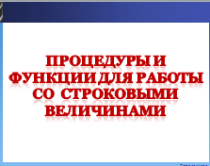 Настраиваются на рабочий лад. Формулируют цели урока.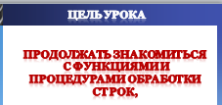 Входной контрольВ ходе беседы выясняет степень подготовленности учащихся к выполнению заданий.Что такое строковая величина?Как обозначается тип этих данных?Как вводятся строковые величины?Как происходит обращение к отдельным символам строки.Как объединить несколько строк в одну? Отвечают  на вопросы преподавателяВходной контрольОрганизует работу с ЭСО (входной контроль).Выполняют задание на компьютерах. В ЭСО «Строки и символы» выбирают: «Записать результат выполнения команд».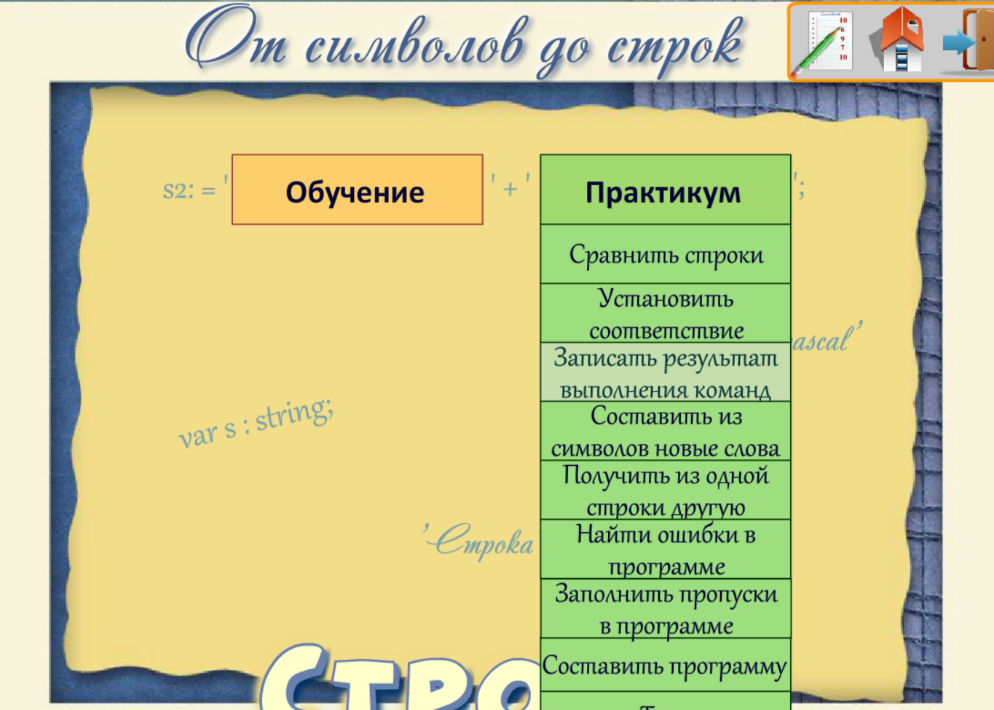 ОБЪЯСНЯЮЩИЙ МОДУЛЬОБЪЯСНЯЮЩИЙ МОДУЛЬОБЪЯСНЯЮЩИЙ МОДУЛЬНовая темаОрганизует изучение стандартных процедур и функций для работы со строковыми величинами (копирование, вставка и удаление символов), демонстрируя презентацию на телевизоре.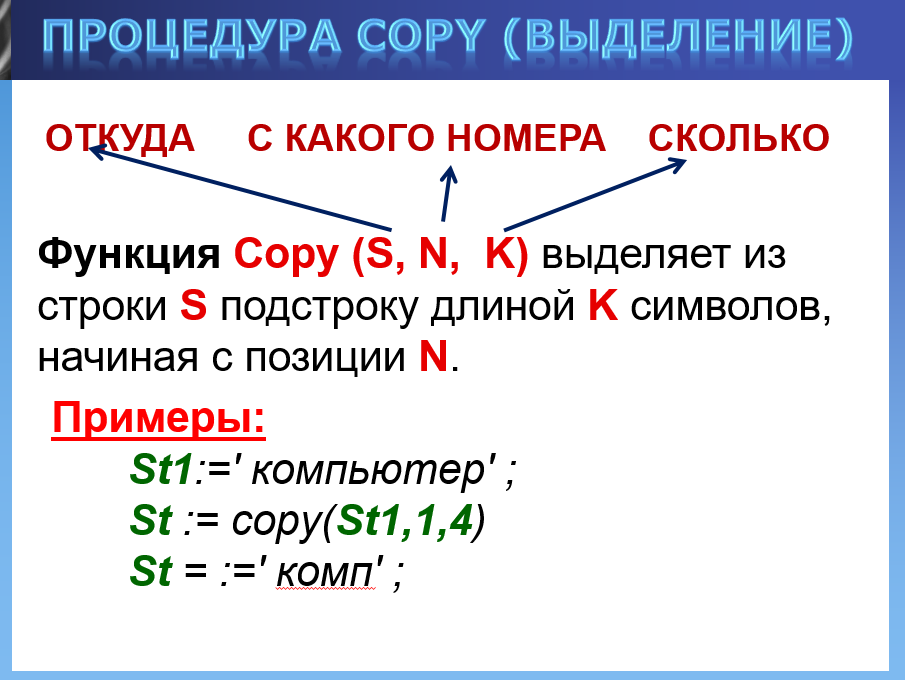 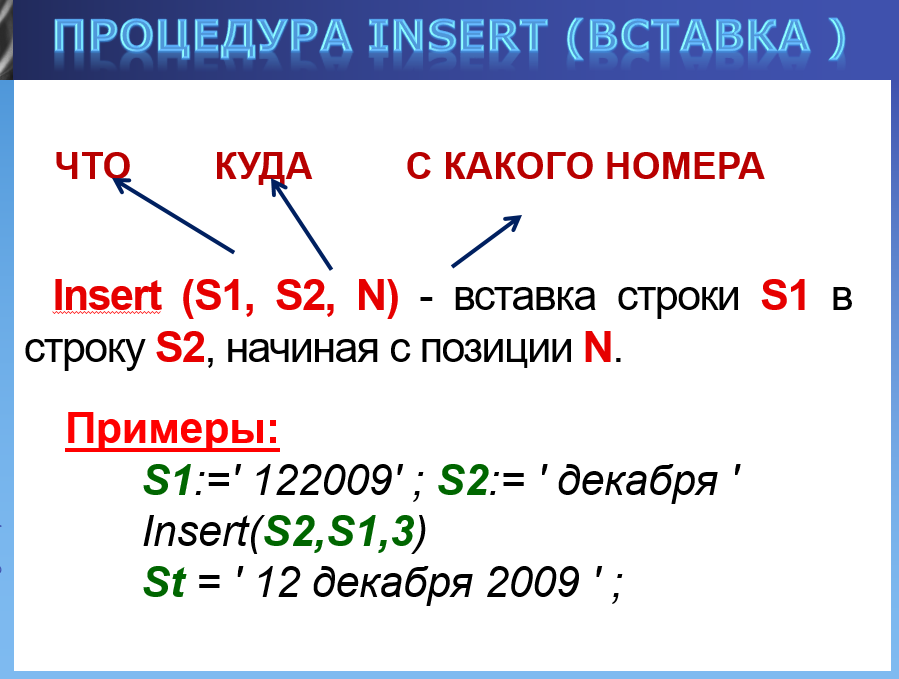 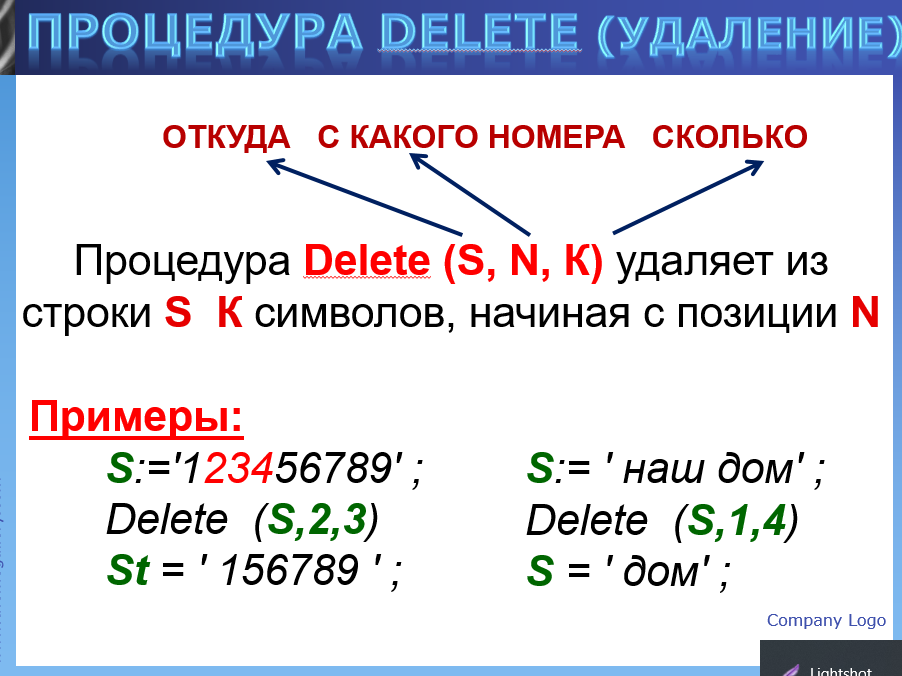 В качестве закрепления можно предложить разгадать кроссворд:https://learningapps.org/8436649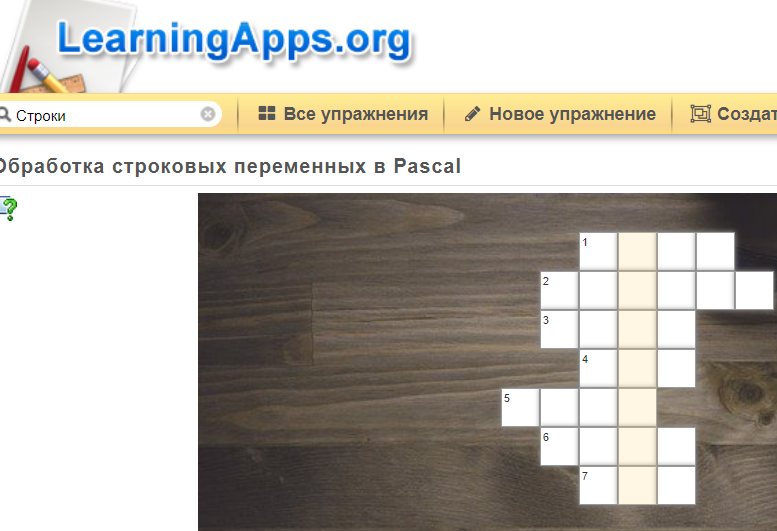 Составляют конспект урока, записывают процедуры и функции.Слушают преподавателя. Участвуют в коллективном обсуждении вопросов, отвечают на вопросы преподавателя, приводят свои примеры.Выполняют задание. Разгадывают кроссвордПрактическая работаОрганизует обсуждение и демонстрирует решение задачи:Составить программу, которая вводит строку с клавиатуры и заменяет все буквы "а" на буквы "б". Предлагает работу в парах, координирует работу по выполнению заданий:Дана строка А.  Сколько раз в этой строке встречается слово «Сон»?Дана строка S. Удалите из неё все буквы «В»?Даны три строки F, I, О. Программа должна вводить ваше Фамилию, Имя, Отчество, а выводить ваши инициалы.Участвуют в коллективном обсуждении вопросов, отвечают на вопросы преподавателя.Выполняют задания, предложенные учителем.Участвуют в обсуждении решения задач друг с другом.ДЗ: §8, упражнение 8, стр. 49ДЗ: §8, упражнение 8, стр. 49ДЗ: §8, упражнение 8, стр. 49РЕФЛЕКСИВНЫЙ МОДУЛЬ. ПОДВЕДЕНИЕ ИТОГОВРЕФЛЕКСИВНЫЙ МОДУЛЬ. ПОДВЕДЕНИЕ ИТОГОВРЕФЛЕКСИВНЫЙ МОДУЛЬ. ПОДВЕДЕНИЕ ИТОГОВПодведение итогов занятияПодводит итоги занятия.Предлагает парам свои впечатления оставить на интерактивной доске padlet.com Заносят ответы на интерактивную доску padlet.comЧто ожидали от работы?Довольны ли реально достигнутыми результатами.Что оказалось для вас самым сложным?Легким?